Гимнастика для глаз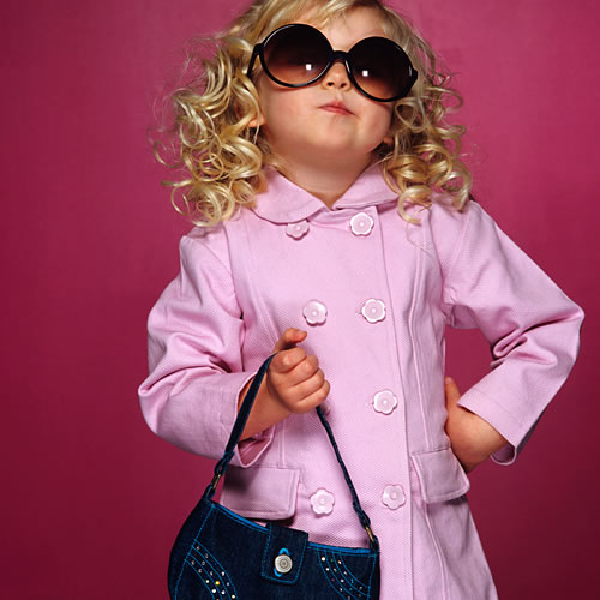 ПРИНЦИП ПОДБОРА УПРАЖНЕНИЙ ДЛЯ ЗРИТЕЛЬНОЙ ГИМНАСТИКИ В СООТВЕТСТВИИ СО ЗРИТЕЛЬНЫМ НАРУШЕНИЕММИОПИЯ, МИОПИЧЕСКИЙ АСТИГМАТИЗМЗадачами зрительной гимнастики при миопии являются:Снятие напряжения и тренировка аккомодационной мышцыТренировка внешней мышцыСнятие напряжения с косых мышц глазаТипы упражнений при миопии в соответствии с задачами:Перевод взгляда с близкорасположенного объекта на дальний (например, «Метка на стекле» в очках) – снятие напряжения с цилиарной мышцы и тренировка аккомодации (смотрим на дерево или дом вдали на линии взора, переводим взгляд на метку на стекле или на любой близкий предмет) выполнять 3-5 минут.Взгляд вправо-влево – снятие напряжения с внутренней мышцы и тренировка внешней (движение глаз из стороны в сторону при этом можно следить за пальцем для младшей группы 5 раз, средней- 5-6 раз)Круговые медленные движения глаз, по горизонтальной восьмерке, по вертикальной, по диагоналям – снятие напряжения с косых мышцМоргания: быстро открывать и закрывать глаза 15-20 секундЗажмуривания при невысокой степени миопии.  Глаза плотно          Зажмурить - затем широко открыть младшая группа 3-4 раза. Средняя-5         6 раз.Пальминг: Дети закрывают ладонями глаза, очки при этом необходимо снять.  Упражнение выполняется 5-10 секундГИПЕРМЕТРОПИЯ, ГИПЕРМЕТРОПИЧЕСКИЙ АСТИГМАТИЗМЗадачами зрительной гимнастики являются:Снятие напряжения и тренировка прямых мышц глазаТренировка мышц, ответственных за аккомодацию глаза Тренировка косых мышц (например, слежение за объектом по кругу, находящемся на расстоянии 50 см от глаз)Типы упражнений при гиперметропии в соответствии с задачами:Перевод взгляда с дальнего объекта на близкий упражнение с меткой на стеклеВзгляд вправо-влево – снятие напряжения с внутренней мышцы и тренировка внешней, следить за пальцемМоргания (моргать и считать до 5-7 раз.)Зажмуривания 3-5 сек (повторить 3-4 раза)Пальминг (сидеть с закрытыми ладонями глазами в течении 6-7сек)Уважаемые родители группы «Радуга» и «Веснушки», Прошу вас продолжить коррекционную работу с детьми для сохранения результатов лечения.  Предлагаю вам внедрить в игровую деятельность детей небольшую зрительную гимнастику, так как именно она является частью коррекционно-воспитательной работы с детьми с нарушением зрения. Используя упражнения зрительной гимнастики, мы способствуем укреплению глазодвигательных мышц, что в свою очередь позволяет детям лучше видеть.  Глаз – одна из сложнейших систем в организме человека.  Природа создала глаз шарообразным. Поэтому он может легко вращаться по вертикали (влево- вправо), горизонтали (вверх-вниз) и диагонали (с левого верхнего угла в правый нижний и наоборот). Состоянием глазных мышц во многом и определяется зрительная работоспособность.      Удачи вам!  С уважением учитель-дефектолог Ливанова А.М.